Etkinlik SayfasıMurat, mumu unutma.Murat, on mum al.Murat, on mum ilet.Murat, mum 2 lira.Mum 2 lira.Elli mum, elli lira.Murat, mumu unutma.Mum al, mum ilet.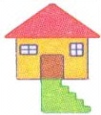 